		FORMULAIRE D’ÉVALUATION DES BESOINS DE L’ENFANT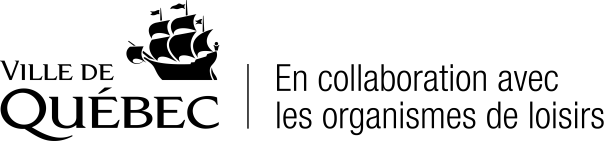 	Programme d’intégration pour les enfants ayant des besoins particuliers aux camps de jourMessage destiné à l’intervenantAu moment de réaliser une demande au Programme d’intégration pour les enfants ayant des besoins particuliers aux camps de jour, le parent/tuteur de l’enfant a rempli un formulaire contenant plusieurs renseignements sur les besoins de l’enfant. Votre expertise est essentielle pour nous, car elle sera un complément important dans l’analyse du niveau de soutien requis pour l’enfant. Vos réponses nous guideront aussi dans la mise en œuvre des recommandations et des accommodements nécessaires pour favoriser la participation active aux activités et permettre une intégration optimale l’enfant.Vous devez consulter le programme afin de vous familiariser avec les objectifs et la nature exacte du service offert.Le formulaire doit être transmis à l’organisme gestionnaire de camp de jour le 1er avril au plus tard.Liste des organismes gestionnaires de camp de jour de la Ville de Québec – Site InternetArrondissement de BeauportPivot (Le) - www.lepivot.orgArrondissement de CharlesbourgCorporation de loisirs secteur N.D.L. - www.loisirsndl.com/Loisirs Bourassa (Les) - www.loisirsbourassa.comLoisirs Bourg-Royal - www.loisirsbourgroyal.comLoisirs de St-Rodrigue - www.loisirsst-rodrigue.com4Loisirs du Jardin - www.loisirsdujardin.comLoisirs du Trait-Carré - www.loisirstraitcarre.comPatro de Charlesbourg - www.patrocharlesbourg.netArrondissement de La Cité–LimoilouCentre communautaire Jean-Guy Drolet - www.ccjgd.caCentre des loisirs St-Sacrement - www.clss.qc.caCentre Mgr-Marcoux - www.centremgrmarcoux.com Loisirs du Faubourg - www.loisirsdufaubourg.comLoisirs Montcalm (Les) - www.loisirsmontcalm.qc.caPatro Laval - www.patrolaval.comPatro Roc-Amadour - www.patro.roc-amadour.qc.caSociété du Domaine Maizerets - www.domainemaizerets.comYMCA du Québec (Les) - www.ymcaquebec.orgArrondissement de La Haute-Saint-CharlesLoisirs des Hauts-Sentiers - www.ldhs.caLoisirs-Action Val-Bélair - www.lavb.caSports-Loisirs L'Ormière - www.sllormiere.caArrondissement des RivièresLoisirs Duberger-Les Saules - www.loisirsdubergerlessaules.comLoisirs et Sports Neufchâtel - www.lsneufchatel.qc.caLoisirs Lebourgneuf - www.loisirslebourgneuf.netLoisirs Vanier - www.loisirsvanier.orgSports-Loisirs L'Ormière - www.sllormiere.caArrondissement Sainte-Foy–Sillery–Cap-RougeCamp école Kéno - www.campkeno.comLe parent/tuteur de l’enfant doit prendre connaissance du Programme d’intégration pour les enfants ayant des besoins particuliers aux camps de jour afin de connaître les critères d’admissibilité et la nature du service offert. Le formulaire doit être transmis à l’organisme gestionnaire de camp de jour au plus tard, le 1er avril. Pour que la demande de soutien soit admissible, elle doit être remplie lisiblement et toutes les questions doivent être répondues.Important : La sélection du site de camp de jour se fera au moment de l’inscription et selon la recommandation de l’organisme gestionnaire du camp. La liste des organismes gestionnaires des camp de jour est disponible à la fin de ce formulaire.Section réservée à l’organisme gestionnaire de camp de jourSection réservée à l’organisme gestionnaire de camp de jourSection réservée à l’organisme gestionnaire de camp de jourSection réservée à l’organisme gestionnaire de camp de jourSection réservée à l’organisme gestionnaire de camp de jourOrganisme Site de camp de jourDate d’entréeHeure d’entréeInscription complétée Non      Oui1. Renseignements sur l’identité de l’enfant et ses parents/tuteurs1. Renseignements sur l’identité de l’enfant et ses parents/tuteurs1. Renseignements sur l’identité de l’enfant et ses parents/tuteurs1. Renseignements sur l’identité de l’enfant et ses parents/tuteurs1. Renseignements sur l’identité de l’enfant et ses parents/tuteurs1. Renseignements sur l’identité de l’enfant et ses parents/tuteurs1. Renseignements sur l’identité de l’enfant et ses parents/tuteurs1. Renseignements sur l’identité de l’enfant et ses parents/tuteurs1. Renseignements sur l’identité de l’enfant et ses parents/tuteurs1. Renseignements sur l’identité de l’enfant et ses parents/tuteursNom de l’enfantNom de l’enfantNom de l’enfantNom de l’enfantNom de l’enfantPrénomPrénomPrénomPrénomPrénomAdresse principale (numéro, rue, appartement)Adresse principale (numéro, rue, appartement)Adresse principale (numéro, rue, appartement)Adresse principale (numéro, rue, appartement)Adresse principale (numéro, rue, appartement)Adresse principale (numéro, rue, appartement)Adresse principale (numéro, rue, appartement)Adresse principale (numéro, rue, appartement)Adresse principale (numéro, rue, appartement)Adresse principale (numéro, rue, appartement)VilleVilleVilleProvinceQCProvinceQCCode postalCode postalTéléphone (résidence)Téléphone (résidence)Téléphone (résidence)Date de naissance (aaaa-mm-jj)Date de naissance (aaaa-mm-jj)Date de naissance (aaaa-mm-jj)Date de naissance (aaaa-mm-jj)Date de naissance (aaaa-mm-jj)Âge (au 30 septembre)   AnsÂge (au 30 septembre)   AnsÂge (au 30 septembre)   AnsÂge (au 30 septembre)   AnsGenre	 F	 MParent 1 - Nom du parent ou du responsableParent 1 - Nom du parent ou du responsablePrénomPrénomPrénomPrénomPrénomPrénomLien avec l’enfantLien avec l’enfantTéléphone (résidence)Téléphone (résidence)Téléphone (cellulaire)Téléphone (cellulaire)Téléphone (cellulaire)Téléphone (cellulaire)Téléphone (cellulaire)Téléphone (cellulaire)CourrielCourrielParent 2 - Nom du parent ou du responsableParent 2 - Nom du parent ou du responsablePrénomPrénomPrénomPrénomPrénomPrénomLien avec l’enfantLien avec l’enfantTéléphone (résidence)Téléphone (résidence)Téléphone (cellulaire)Téléphone (cellulaire)Téléphone (cellulaire)Téléphone (cellulaire)Téléphone (cellulaire)Téléphone (cellulaire)CourrielCourrielL’enfant habite avec  ses deux parents    parent 1    parent 2     Autre (précisez) :      L’enfant habite avec  ses deux parents    parent 1    parent 2     Autre (précisez) :      L’enfant habite avec  ses deux parents    parent 1    parent 2     Autre (précisez) :      L’enfant habite avec  ses deux parents    parent 1    parent 2     Autre (précisez) :      L’enfant habite avec  ses deux parents    parent 1    parent 2     Autre (précisez) :      L’enfant a une sœur ou un frère qui sera aussi inscrit au camp de jour : Non      Oui   Si oui, quel est l’âge de cet(ces) enfant(s) :      L’enfant a une sœur ou un frère qui sera aussi inscrit au camp de jour : Non      Oui   Si oui, quel est l’âge de cet(ces) enfant(s) :      L’enfant a une sœur ou un frère qui sera aussi inscrit au camp de jour : Non      Oui   Si oui, quel est l’âge de cet(ces) enfant(s) :      L’enfant a une sœur ou un frère qui sera aussi inscrit au camp de jour : Non      Oui   Si oui, quel est l’âge de cet(ces) enfant(s) :      L’enfant a une sœur ou un frère qui sera aussi inscrit au camp de jour : Non      Oui   Si oui, quel est l’âge de cet(ces) enfant(s) :      L’enfant fréquente présentement l’école :  Non      Oui à temps plein      Oui à temps partiel (précisez le nombre d’hres) :      L’enfant fréquente présentement l’école :  Non      Oui à temps plein      Oui à temps partiel (précisez le nombre d’hres) :      L’enfant fréquente présentement l’école :  Non      Oui à temps plein      Oui à temps partiel (précisez le nombre d’hres) :      L’enfant fréquente présentement l’école :  Non      Oui à temps plein      Oui à temps partiel (précisez le nombre d’hres) :      L’enfant fréquente présentement l’école :  Non      Oui à temps plein      Oui à temps partiel (précisez le nombre d’hres) :      L’enfant fréquente présentement l’école :  Non      Oui à temps plein      Oui à temps partiel (précisez le nombre d’hres) :      L’enfant fréquente présentement l’école :  Non      Oui à temps plein      Oui à temps partiel (précisez le nombre d’hres) :      L’enfant fréquente présentement l’école :  Non      Oui à temps plein      Oui à temps partiel (précisez le nombre d’hres) :      L’enfant fréquente présentement l’école :  Non      Oui à temps plein      Oui à temps partiel (précisez le nombre d’hres) :      L’enfant fréquente présentement l’école :  Non      Oui à temps plein      Oui à temps partiel (précisez le nombre d’hres) :      Si oui, quel est le nom de son école?Si oui, quel est le nom de son école?Si oui, quel est le nom de son école?Si oui, quel est le nom de son école?Si oui, quel est le nom de son école?Est-il dans une classe régulière ou adaptée ? Régulière     Adaptée (précisez) :      Est-il dans une classe régulière ou adaptée ? Régulière     Adaptée (précisez) :      Est-il dans une classe régulière ou adaptée ? Régulière     Adaptée (précisez) :      Est-il dans une classe régulière ou adaptée ? Régulière     Adaptée (précisez) :      Est-il dans une classe régulière ou adaptée ? Régulière     Adaptée (précisez) :      Quel est l’horaire de fréquentation de l’enfant : - école : hre d’arrivée :    h    / hre de départ :    h   - service de garde : hre d’arrivée le matin :    h    / hre de départ en fin de journée :    h    /  l’enfant ne fréquente pas le service de gardeQuel est l’horaire de fréquentation de l’enfant : - école : hre d’arrivée :    h    / hre de départ :    h   - service de garde : hre d’arrivée le matin :    h    / hre de départ en fin de journée :    h    /  l’enfant ne fréquente pas le service de gardeQuel est l’horaire de fréquentation de l’enfant : - école : hre d’arrivée :    h    / hre de départ :    h   - service de garde : hre d’arrivée le matin :    h    / hre de départ en fin de journée :    h    /  l’enfant ne fréquente pas le service de gardeQuel est l’horaire de fréquentation de l’enfant : - école : hre d’arrivée :    h    / hre de départ :    h   - service de garde : hre d’arrivée le matin :    h    / hre de départ en fin de journée :    h    /  l’enfant ne fréquente pas le service de gardeQuel est l’horaire de fréquentation de l’enfant : - école : hre d’arrivée :    h    / hre de départ :    h   - service de garde : hre d’arrivée le matin :    h    / hre de départ en fin de journée :    h    /  l’enfant ne fréquente pas le service de gardeQuel est l’horaire de fréquentation de l’enfant : - école : hre d’arrivée :    h    / hre de départ :    h   - service de garde : hre d’arrivée le matin :    h    / hre de départ en fin de journée :    h    /  l’enfant ne fréquente pas le service de gardeQuel est l’horaire de fréquentation de l’enfant : - école : hre d’arrivée :    h    / hre de départ :    h   - service de garde : hre d’arrivée le matin :    h    / hre de départ en fin de journée :    h    /  l’enfant ne fréquente pas le service de gardeQuel est l’horaire de fréquentation de l’enfant : - école : hre d’arrivée :    h    / hre de départ :    h   - service de garde : hre d’arrivée le matin :    h    / hre de départ en fin de journée :    h    /  l’enfant ne fréquente pas le service de gardeQuel est l’horaire de fréquentation de l’enfant : - école : hre d’arrivée :    h    / hre de départ :    h   - service de garde : hre d’arrivée le matin :    h    / hre de départ en fin de journée :    h    /  l’enfant ne fréquente pas le service de gardeQuel est l’horaire de fréquentation de l’enfant : - école : hre d’arrivée :    h    / hre de départ :    h   - service de garde : hre d’arrivée le matin :    h    / hre de départ en fin de journée :    h    /  l’enfant ne fréquente pas le service de gardeDescription des services particuliers offerts par l’école : Description des services particuliers offerts par l’école : Description des services particuliers offerts par l’école : Description des services particuliers offerts par l’école : Description des services particuliers offerts par l’école : Description des services particuliers offerts par l’école : Description des services particuliers offerts par l’école : Description des services particuliers offerts par l’école : Description des services particuliers offerts par l’école : Description des services particuliers offerts par l’école : Titre de l’intervenantNombre d’hres/semNombre d’hres/semNombre d’hres/semEnvironnementEnvironnement l’enfant ne bénéficie pas de services particuliers offerts par l’école l’enfant ne bénéficie pas de services particuliers offerts par l’école l’enfant ne bénéficie pas de services particuliers offerts par l’école l’enfant ne bénéficie pas de services particuliers offerts par l’école en classe      hors classe  en classe      hors classe  l’enfant ne bénéficie pas de services particuliers offerts par l’école l’enfant ne bénéficie pas de services particuliers offerts par l’école l’enfant ne bénéficie pas de services particuliers offerts par l’école l’enfant ne bénéficie pas de services particuliers offerts par l’école en classe      hors classe en classe      hors classe l’enfant ne bénéficie pas de services particuliers offerts par l’école l’enfant ne bénéficie pas de services particuliers offerts par l’école l’enfant ne bénéficie pas de services particuliers offerts par l’école l’enfant ne bénéficie pas de services particuliers offerts par l’école2. Historique et accompagnement2. Historique et accompagnement2. Historique et accompagnement2. Historique et accompagnementVotre enfant a-t-il déjà fréquenté un camp de jour ? Oui      Non (si non, passez à la section 4)Quel site fréquentait-il?Été le plus récent (année) :      Bénéficiait-il d’un accompagnement? Non      OuiDans la dernière année, y a-t-il eu des changements significatifs dans la vie de l’enfant qui ont une incidence sur ses comportements? Non      Oui, précisez :      (si non, passez à la section 4)Dans la dernière année, y a-t-il eu des changements significatifs dans la vie de l’enfant qui ont une incidence sur ses comportements? Non      Oui, précisez :      (si non, passez à la section 4)Dans la dernière année, y a-t-il eu des changements significatifs dans la vie de l’enfant qui ont une incidence sur ses comportements? Non      Oui, précisez :      (si non, passez à la section 4)Dans la dernière année, y a-t-il eu des changements significatifs dans la vie de l’enfant qui ont une incidence sur ses comportements? Non      Oui, précisez :      (si non, passez à la section 4)Est-ce que ces changements ont eu un impact sur les comportements de l’enfant? Impact positif      Impact négatif    Aucun impactPrécisez :      Est-ce que ces changements ont eu un impact sur les comportements de l’enfant? Impact positif      Impact négatif    Aucun impactPrécisez :      Est-ce que ces changements ont eu un impact sur les comportements de l’enfant? Impact positif      Impact négatif    Aucun impactPrécisez :      Est-ce que ces changements ont eu un impact sur les comportements de l’enfant? Impact positif      Impact négatif    Aucun impactPrécisez :      3. Statut du diagnostic de l’enfant (facultatif)3. Statut du diagnostic de l’enfant (facultatif) Votre enfant a-t-il reçu un diagnostic? Non     OuiVotre enfant est-il en attente d’un diagnostic Non     Oui(si oui, inscrire les coordonnées du professionnel avec lequel vous avez amorcé des démarches pour établir un diagnostic dans la section 4)4. Intervenant(s) de l’enfant (éducateur spécialisé, travailleur social, psychologue, etc.)4. Intervenant(s) de l’enfant (éducateur spécialisé, travailleur social, psychologue, etc.)4. Intervenant(s) de l’enfant (éducateur spécialisé, travailleur social, psychologue, etc.)4. Intervenant(s) de l’enfant (éducateur spécialisé, travailleur social, psychologue, etc.)4. Intervenant(s) de l’enfant (éducateur spécialisé, travailleur social, psychologue, etc.)4. Intervenant(s) de l’enfant (éducateur spécialisé, travailleur social, psychologue, etc.)CIUSSS de la Capitale-NationaleCIUSSS de la Capitale-NationaleCIUSSS de la Capitale-NationaleIntervenant(s)DirectionDI-TSA-DPDirectionJeunesse (DJ)Direction de la protection de la jeunesse (DPJ)École(Précisez le nom)Autre(Précisez)Nom du professionnelTitreTéléphone (incluant le numéro du poste) et courrielTéléphone (incluant le numéro du poste) et courrielTéléphone (incluant le numéro du poste) et courrielTéléphone (incluant le numéro du poste) et courrielTéléphone (incluant le numéro du poste) et courrielTéléphone (incluant le numéro du poste) et courrielNom du professionnelTitreTéléphone (incluant le numéro du poste) et courrielTéléphone (incluant le numéro du poste) et courrielTéléphone (incluant le numéro du poste) et courrielTéléphone (incluant le numéro du poste) et courrielTéléphone (incluant le numéro du poste) et courrielTéléphone (incluant le numéro du poste) et courriel	Aucun intervenant ne suit mon enfant. 	Aucun intervenant ne suit mon enfant. 	Aucun intervenant ne suit mon enfant. 	Aucun intervenant ne suit mon enfant. 	Aucun intervenant ne suit mon enfant. 	Aucun intervenant ne suit mon enfant. 5. Nature des limitations de l’enfant5. Nature des limitations de l’enfant5. Nature des limitations de l’enfant5. Nature des limitations de l’enfant5. Nature des limitations de l’enfant5. Nature des limitations de l’enfant5. Nature des limitations de l’enfant5. Nature des limitations de l’enfant5. Nature des limitations de l’enfantDéficience intellectuelle     légère     légère     moyenne     moyenne     moyenne    sévère    sévèreDéficience intellectuellePrécisez :      Précisez :      Précisez :      Précisez :      Précisez :      Précisez :      Précisez :      Trouble du spectre autistique (TSA)	niveau 3 – besoin de soutien très important	niveau 2 – besoin de soutien important	niveau 1 – besoin de soutien	niveau 3 – besoin de soutien très important	niveau 2 – besoin de soutien important	niveau 1 – besoin de soutien	niveau 3 – besoin de soutien très important	niveau 2 – besoin de soutien important	niveau 1 – besoin de soutien	niveau 3 – besoin de soutien très important	niveau 2 – besoin de soutien important	niveau 1 – besoin de soutien	verbal	non verbal	verbal	non verbal	verbal	non verbalTrouble de la communication socialeDéficience motrice     fine     fine     globale     globale     globale    fine et globale    fine et globaleDéficience motricePrécisez :      Précisez :      Précisez :      Précisez :      Précisez :      Précisez :      Précisez :      Déficience visuellePrécisez :      Précisez :      Précisez :      Précisez :      Précisez :      Précisez :      Précisez :      Déficience auditivePrécisez :      Précisez :      Précisez :      Précisez :      Précisez :      Précisez :      Précisez :      Trouble du langage et de la parole     expression     expression     compréhension     compréhension     compréhension    mixte    mixteTrouble du langage et de la parolePrécisez :      Précisez :      Précisez :      Précisez :      Précisez :      Précisez :      Précisez :      Trouble déficitaire de l’attention     sans hyperactivité (TDA)     sans hyperactivité (TDA)     sans hyperactivité (TDA)     avec hyperactivité (TDAH)     avec hyperactivité (TDAH)     avec hyperactivité (TDAH)     avec hyperactivité (TDAH)Trouble déficitaire de l’attentionPrécisez :      Précisez :      Précisez :      Précisez :      Précisez :      Précisez :      Précisez :      Trouble de la santé mentalePrécisez :      Précisez :      Précisez :      Précisez :      Précisez :      Précisez :      Précisez :      Trouble du comportement     Opposition     Anxiété     Anxiété     Agressivité     Agressivité     Agressivité     PassivitéSanté particulière(ex. : allergies sévères, épilepsie, diabète avec ou sans pompe…)Précisez :      Précisez :      Précisez :      Précisez :      Précisez :      Précisez :      Précisez :      Peurs, phobies importantesPrécisez :      Précisez :      Précisez :      Précisez :      Précisez :      Précisez :      Précisez :      AutrePrécisez :      Précisez :      Précisez :      Précisez :      Précisez :      Précisez :      Précisez :      6. Portrait des comportements de l’enfant6. Portrait des comportements de l’enfant6. Portrait des comportements de l’enfant6. Portrait des comportements de l’enfant6. Portrait des comportements de l’enfantEst-ce que l’enfant adopte les comportements suivants?Est-ce que l’enfant adopte les comportements suivants?Est-ce que l’enfant adopte les comportements suivants?Est-ce que l’enfant adopte les comportements suivants?Est-ce que l’enfant adopte les comportements suivants?COMPORTEMENTSFRÉQUEMMENTPARFOISRAREMENTJAMAISMordCracheFrappeBousculeCrieUtilise un langage inapproprié (insulte ou blasphème)COMPORTEMENTS (suite)FRÉQUEMMENTPARFOISRAREMENTJAMAISOpposition aux consignes et aux règlesS’éloigne du groupe (fugue)Brise le matérielIntolérance au bruitÉveil sexuelDifficulté avec les transitions d’activitésDifficulté à gérer les situations imprévuesDifficulté à déroger de ses routines ou rituelsInconfort tactile (n’aime pas être touché)Fatigue excessive après un effort jugé normal pour un enfant de son âge7. Interventions privilégiéesDe quelle façon doit-on intervenir en présence de l’un de ces comportements?8. Évaluation du niveau de soutien nécessaire8. Évaluation du niveau de soutien nécessaire8. Évaluation du niveau de soutien nécessaire8. Évaluation du niveau de soutien nécessaire8. Évaluation du niveau de soutien nécessaire8. Évaluation du niveau de soutien nécessaireLors des situations de vie énoncées, l’enfant a besoin :Lors des situations de vie énoncées, l’enfant a besoin :Lors des situations de vie énoncées, l’enfant a besoin :Lors des situations de vie énoncées, l’enfant a besoin :Lors des situations de vie énoncées, l’enfant a besoin :Lors des situations de vie énoncées, l’enfant a besoin :SITUATIONSAide constanteAide fréquenteAide ponctuelleSupervision verbaleAucuneaideAutonomieHabillement (ex. : se vêtir, attacher ses souliers)Hygiène personnelle (ex. : toilette)Port de couches :  Oui      NonPrécisez :      Alimentation (ex. : repas et collation)Précisez :      Gérer ses effets personnels(ex. : boîte à lunch, sac à dos, etc.)Rester avec le groupeÉviter les situations dangereuses (conscience du danger)Participation aux activitésStimulation à la participationInteraction avec les adultesInteraction avec les autres enfantsFonctionnement en groupeActivité de motricité fine (bricolage, manipulations, insertions, etc.)Activité de motricité globale (sports, jeux psychomoteurs, ballon, etc.)BaignadeSITUATIONS (suite)Aide constanteAide fréquenteAide ponctuelleSupervision verbaleAucuneaideCommunicationCompréhension des consignesSe faire comprendreDéplacement(Si l’enfant se déplace en fauteuil roulant, passez à la question suivante)Marche en terrain accidentéMarche sur de longues distancesEscaliersAutobus8. Évaluation du niveau de soutien nécessaire (suite)8. Évaluation du niveau de soutien nécessaire (suite)8. Évaluation du niveau de soutien nécessaire (suite)8. Évaluation du niveau de soutien nécessaire (suite)Lors des situations de vie énoncées, l’enfant a besoin :Lors des situations de vie énoncées, l’enfant a besoin :Lors des situations de vie énoncées, l’enfant a besoin :Lors des situations de vie énoncées, l’enfant a besoin :SITUATIONSOuiNonPrécisezAide à la mobilitéUtilisation d’un fauteuil roulantUtilisation d’une marchetteUtilisation d’une canne ou de béquillesAutreAide à la communicationUtilisation de pictogrammes, tableau, ordinateurLangage des signesGestes9. Existe-t-il une raison qui empêcherait ou limiterait la participation de l’enfant à une journée régulière de camp de jour (ex. : durée de la journée (8 h à 17 h), type d’activités, chaleur excessive, etc.)? Non      Oui (si oui, précisez :)10. Sur une échelle de 0 à 3, 3 étant le plus élevé, quel est le niveau d’intérêt de votre enfant à participer au camp de jour cet été?Commentaires :      11. Y a-t-il d’autres renseignements importants à connaître afin de mettre en place, pour l’enfant, des mesures pour :11. Y a-t-il d’autres renseignements importants à connaître afin de mettre en place, pour l’enfant, des mesures pour :faciliter son autonomiePrécisez :      faciliter sa participationPrécisez :      limiter ou contrôler des situations de désorganisationPrécisez :      12. Recommandation d’un intervenantCETTE SECTION DOIT ÊTRE REMPLIE UNIQUEMENT PAR UN INTERVENANT(CIUSSS, ÉCOLE, ORGANISME GESTIONNAIRE DE CAMP DE JOUR, ETC.)Identification de l’enfantIdentification de l’enfantNom de l’enfantDate de naissanceActivitésAide constanteAide fréquenteAide ponctuelleSupervision verbaleAucuneaideNe sais pasRassemblement(participe aux activités où il y a une grande foule, beaucoup de bruits, musique forte)Sécurité(fait le choix de comportements qui assure la sécurité à lui-même, assure la sécurité des autres enfants et des adultes)Déplacements et accessibilité(suit le un groupe, se place en rang, marche plusieurs minutes, est en mesure de se déplacer sur un terrain pouvant être accidenté, accès au site de camp de jour)CommunicationsExpression : Être en mesure de s’exprimer(communication verbale ou non verbale, utilisation d’outils ou de signes, capacité à verbaliser ses émotions)Compréhension : Être en mesure de comprendre(comprend les adultes quand ils lui parlent, comprend les consignes et les limites)Interaction : Entrer en relation avec les autres(interagir avec les autres pour avoir des liens, joue et échange avec les autres jeunes, utilise des stratégies d’interaction de façon appropriée)Jeux structurés(attend son tour, se concentre pour pratiquer une activité durant 15 à 45 minutes, selon l’âge)Jeux sportifs(sait gérer l’esprit de compétition, respecte les consignes, sa motricité globale est suffisante pour jouer au rythme du groupe)Bricolages(en mesure de suivre un modèle, sa motricité fine lui permet’ utiliser du matériel spécialisé – ciseau, colle, etc.)Repas(demeure assis au sol ou sur une table de pique-nique, est autonome, gère sa boîte à lunch : je mange quoi et dans quel ordre?)Activités (suite)Aide constanteAide fréquenteAide ponctuelleSupervision verbaleAucuneaideNe sais pasPiscine (s’il y a lieu)(se change de vêtements, gère ses objets personnels, participe à la période de baignade malgré le bruit et les éclaboussures)Sorties(prend l’autobus, visite de nouveau environnement, changement de la routine)Capacité d’adaptation(s’adapte aux bouleversements à l’horaire, changement de moniteur ou d’accompagnateur, modification des règles d’un jeu, s’adapte lors des moments de transitions)Dans le cas d’une désorganisation Dans le cas d’une désorganisation Comportements observables (fréquence, intensité, durée)Interventions à privilégierAccommodements à mettre en placeSelon vous, quelles sont les mesures à mettre en place pour que l’enfant puisse intégrer le camp de jour?(ex. : accompagnement en ratio réduit, horaire, transitions, aide à la communication, aménagement physique, matériel…)Recommandations pour les services estivauxRecommandations pour les services estivauxRecommandations pour les services estivauxUne aide ponctuelle sans accompagnement serait suffisante : Non      Oui(si oui, passez à la question 4)L’enfant doit obtenir un accompagnement selon le ratio suivant :(avoir en tête que l’enfant participe à des activités d’un camp de jour dans un groupe régulier et que l’accompagnent est réalisé par un étudiant de 15 ans et plus) 1 accompagnateur / 1 enfant intégré dans un groupe 1 accompagnateur / 2 enfants intégrés dans un même groupe 1 accompagnateur sur le site / 3 enfants intégrés dans différents groupes Autre, précisez :      L’accompagnement idéal serait réalisé par : une femme      un homme      sans importanceL’enfant peut intégrer un groupe de : son âge      plus jeune      plus vieuxSignature de l’intervenantSignature de l’intervenantSignature de l’intervenantSignature de l’intervenantJe reconnais avoir lu et compris l’offre de service du Programme d’intégration pour les enfants ayant des besoins particuliers aux camps de jour de la Ville de Québec.Je reconnais avoir lu et compris l’offre de service du Programme d’intégration pour les enfants ayant des besoins particuliers aux camps de jour de la Ville de Québec.Je reconnais avoir lu et compris l’offre de service du Programme d’intégration pour les enfants ayant des besoins particuliers aux camps de jour de la Ville de Québec.InitialesNomNomDate (aaaa/mm/jj)Date (aaaa/mm/jj)OrganisationTéléphone (incluant le numéro du poste)Téléphone (incluant le numéro du poste)Téléphone (incluant le numéro du poste)TitreCourrielCourrielCourrielIMPORTANTCette section du « Formulaire d’évaluation des besoins de l’enfant » doit être remise au répondant de l’enfant, car elle fait partie intégrante de la demande qui doit être transmise à l’organisme gestionnaire de camp de jour le 1er avril au plus tard.13. Quels sont les forces et les intérêts de l’enfant?14. Participation de l’enfant à d’autres activités de loisir pendant l’année14. Participation de l’enfant à d’autres activités de loisir pendant l’annéeVotre enfant participe-t-il à d’autres activités de loisir pendant la période des mois de septembre à mai? Non     OuiSi oui, quelle(s) activité(s)?      Et auprès de quelle(s) organisation(s)?      Votre enfant participe-t-il à d’autres activités de loisir pendant la période des mois de septembre à mai? Non     OuiSi oui, quelle(s) activité(s)?      Et auprès de quelle(s) organisation(s)?      Durant ces activités, bénéficiait-il d’un accompagnement Non     OuiSi oui, selon quel ratio d’accompagnement (animateur/enfant) 1/1      1/2      1/3      Autre :      15. Horaire de fréquentation de l’enfant au camp de jourNous devons prévoir les périodes de fréquentation de votre enfant afin de lui apporter le soutien nécessaire durant sa présence au camp de jour. Décrivez la fréquentation prévue.Horaire de fréquentation prévu (heures d’arrivée et départ prévues)Dates prévues de vacances16. Consentements, autorisations et signature du répondant 16. Consentements, autorisations et signature du répondant 16. Consentements, autorisations et signature du répondant *** Veuillez lire attentivement chaque affirmation et apposer vos initiales dans la case prévue à cette fin. ****** Veuillez lire attentivement chaque affirmation et apposer vos initiales dans la case prévue à cette fin. ****** Veuillez lire attentivement chaque affirmation et apposer vos initiales dans la case prévue à cette fin. ***Je reconnais avoir lu et compris l’offre de service du Programme d’intégration pour les enfants ayant des besoins particuliers aux camps de jour de la Ville de Québec.Je reconnais avoir lu et compris l’offre de service du Programme d’intégration pour les enfants ayant des besoins particuliers aux camps de jour de la Ville de Québec.Je déclare que les renseignements fournis dans le présent formulaire sont complets. Dans le cas contraire, le comité d’analyse se réserve le droit de considérer la demande non admissible.Je déclare que les renseignements fournis dans le présent formulaire sont complets. Dans le cas contraire, le comité d’analyse se réserve le droit de considérer la demande non admissible.Je comprends que si le portrait des besoins de mon enfant venait à changer entre la tenue du comité d’analyse et le début du camp de jour ou pendant la réalisation du camp de jour, la demande de mon enfant devra faire l’objet d’une nouvelle analyse.Je comprends que si le portrait des besoins de mon enfant venait à changer entre la tenue du comité d’analyse et le début du camp de jour ou pendant la réalisation du camp de jour, la demande de mon enfant devra faire l’objet d’une nouvelle analyse.J’autorise les personnes directement impliquées dans la gestion du Programme d’intégration à contacter les personnes-ressources dont les coordonnées sont mentionnées dans ce formulaire, et ce, afin d’obtenir des renseignements complémentaires.J’autorise les personnes directement impliquées dans la gestion du Programme d’intégration à contacter les personnes-ressources dont les coordonnées sont mentionnées dans ce formulaire, et ce, afin d’obtenir des renseignements complémentaires.Je m’engage à informer de ma présente demande les personnes-ressources dont les coordonnées sont mentionnées dans ce formulaire. De plus, je les autorise à fournir des renseignements complémentaires pour permettre l’analyse de ma demande.Je m’engage à informer de ma présente demande les personnes-ressources dont les coordonnées sont mentionnées dans ce formulaire. De plus, je les autorise à fournir des renseignements complémentaires pour permettre l’analyse de ma demande.Je m’engage à respecter la décision du comité d’analyse.Je m’engage à respecter la décision du comité d’analyse.Je m’engage à collaborer avec le personnel dès que celui-ci en fait la demande.  Je m’engage à collaborer avec le personnel dès que celui-ci en fait la demande.  SignatureDate (aaaa/mm/jj)Date (aaaa/mm/jj)Nom en lettres majusculesLien avec l’enfantLien avec l’enfant